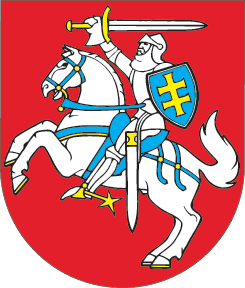 LIETUVOS RESPUBLIKOSPINIGINĖS SOCIALINĖS PARAMOS NEPASITURINTIEMS GYVENTOJAMS ĮSTATYMO NR. IX-1675 14, 17 IR 22 STRAIPSNIŲ PAKEITIMOĮSTATYMAS2014 m. rugsėjo 23 d. Nr. XII-1145
Vilnius1 straipsnis. 14 straipsnio pakeitimasPakeisti 14 straipsnio 1 dalį ir ją išdėstyti taip:„1. Skiriant piniginę socialinę paramą, į bendrai gyvenančių asmenų arba vieno gyvenančio asmens turtą įskaitomas šis bendrai gyvenančių asmenų arba vieno gyvenančio asmens nuosavybės teise turimas turtas: 1) statiniai, tarp jų ir nebaigti statyti statiniai;2) privalomos registruoti transporto priemonės; 3) privaloma registruoti žemės ūkio technika;4) žemė, įskaitant užimtą miško ir vandens telkinių;5) gyvuliai, paukščiai, žvėreliai, bičių šeimos, jeigu jų bendra vertė viršija 1 160 eurų;6) akcijos, obligacijos, vekseliai ir kiti vertybiniai popieriai, pajai, jeigu jų bendra vertė viršija 580 eurų;7) meno kūriniai, brangakmeniai, juvelyriniai dirbiniai, taurieji metalai, kurių vieneto vertė viršija 580 eurų;8) piniginės lėšos, turimos bankuose, kitose kredito įstaigose ir ne bankuose bei ne kitose kredito įstaigose, jeigu jų bendra suma viršija 580 eurų, išskyrus gautą vaikui (įvaikiui) išlaikyti priteistą konkrečią pinigų sumą;9) gautos (negrąžintos) paskolos ar jų dalis, jeigu jų bendra suma viršija 580 eurų, išskyrus aukštųjų mokyklų studentams teikiamas valstybės paskolas arba valstybės remiamas paskolas, kreditus būstui atnaujinti (modernizuoti), jeigu daugiabučio namo butų savininkai įgyvendino ar įgyvendina valstybės ir (ar) savivaldybės remiamą daugiabučio namo atnaujinimo (modernizavimo) projektą, ir gautas (negrąžintas) paskolas nekilnojamajam turtui pirkti (statyti);10) kitiems asmenims paskolintos (negrąžintos) piniginės lėšos ar jų dalis, jeigu jų bendra suma viršija 580 eurų;11) valstybės kompensacijos už valstybės išperkamą nekilnojamąjį turtą ir atkuriamos santaupos bei kitos atkuriamos lėšos.“2 straipsnis. 17 straipsnio pakeitimas1. Pakeisti 17 straipsnio 1 dalies 8 punktą ir jį išdėstyti taip:„8) pajamos iš žemės ūkio veiklos (išskyrus pajamas iš žemės ūkio naudmenų, kurių bendras plotas neviršija 1 hektaro) ir pajamų dalis, gauta teikiant žemės ūkio ir miškininkystės paslaugas pagal žemės ūkio ir miškininkystės paslaugų kvitą, kai šių paslaugų teikimą nustato Lietuvos Respublikos žemės ūkio ir miškininkystės paslaugų teikimo pagal paslaugų kvitą įstatymas (toliau – Žemės ūkio ir miškininkystės paslaugų teikimo pagal paslaugų kvitą įstatymas), viršijanti 1 750 eurų per einamuosius kalendorinius metus;“.2. Pakeisti 17 straipsnio 11 dalį ir ją išdėstyti taip:„11. Šio straipsnio 1 dalyje nurodytos pajamos, gautos užsienio valiuta, perskaičiuojamos eurais pagal Europos centrinio banko paskelbtą orientacinį euro ir užsienio valiutos santykį, o tais atvejais, kai orientacinio euro ir užsienio valiutos santykio Europos centrinis bankas neskelbia, – pagal Lietuvos banko nustatomą ir skelbiamą orientacinį euro ir užsienio valiutos santykį, galiojantį pajamų lyginimo dieną.“3 straipsnis. 22 straipsnio pakeitimasPakeisti 22 straipsnio 9 dalį ir ją išdėstyti taip:„9. Jeigu bendrai gyvenantiems asmenims arba vienam gyvenančiam asmeniui apskaičiuota socialinė pašalpa yra mažesnė kaip 1,45 euro, o būsto šildymo išlaidų, geriamojo vandens išlaidų ar karšto vandens išlaidų kompensacija – mažesnė kaip 0,29 euro, socialinė pašalpa ir kompensacija neišmokamos.“4 straipsnis. Įstatymo įgyvendinimas1. Piniginės socialinės paramos skyrimas įsigaliojus šiam įstatymui:1) jeigu sprendimas dėl piniginės socialinės paramos skyrimo priimtas iki šio įstatymo įsigaliojimo, piniginės socialinės paramos dydis perskaičiuojamas pagal Lietuvos Respublikos euro įvedimo Lietuvos Respublikoje įstatymo 9 straipsnio 2 dalyje nustatytas taisykles;2) jeigu dėl piniginės socialinės paramos buvo kreiptasi iki šio įstatymo įsigaliojimo, skiriant piniginę socialinę paramą taikomos iki šio įstatymo įsigaliojimo galiojusios Lietuvos Respublikos piniginės socialinės paramos nepasiturintiems gyventojams įstatymo nuostatos;3) jeigu dėl piniginės socialinės paramos buvo kreiptasi įsigaliojus šiam įstatymui ir, vadovaujantis Lietuvos Respublikos piniginės socialinės paramos nepasiturintiems gyventojams įstatymo 21 straipsnio 3, 5 ir (ar) 6 dalimis skiriama piniginė socialinė parama už mėnesius iki šio įstatymo įsigaliojimo, taikomos iki šio įstatymo galiojusios Lietuvos Respublikos piniginės socialinės paramos nepasiturintiems gyventojams įstatymo nuostatos.2. Lietuvos Respublikos Vyriausybė ar jos įgaliota institucija, socialinės apsaugos ir darbo ministras ir savivaldybių institucijos iki šio įstatymo įsigaliojimo priima ar pakeičia šio įstatymo įgyvendinamuosius teisės aktus.5 straipsnis. Įstatymo įsigaliojimasŠis įstatymas, išskyrus 4 straipsnio 2 dalį, įsigalioja 2015 m. sausio 1 d.Skelbiu šį Lietuvos Respublikos Seimo priimtą įstatymą.Respublikos Prezidentė	Dalia Grybauskaitė